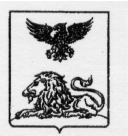 ДЕПАРТАМЕНТ ОБРАЗОВАНИЯБелгородской областиПРИКАЗ«02» марта 2016 года                                                                           № 719О проведении пробного единого государственного экзамена по русскому языку в Белгородской области в 2016 годуВо исполнение приказа департамента образования Белгородской области от 30 декабря 2015 года № 5377 «Об утверждении «дорожной карты» по организации и проведению государственной итоговой аттестации по образовательным программам основного общего и среднего общего образования на территории Белгородской области в 2016 году», в целях подготовки обучающихся, выпускников прошлых лет общеобразовательных организаций Белгородской области к проведению государственной итоговой аттестации по образовательным программам среднего общего образования в форме единого государственного экзамена, ознакомления с содержанием контрольных измерительных материалов, апробации организационно - технологического обеспечения единого государственного экзамена приказываю:Провести 16 марта 2016 года пробный единый государственный экзамен (далее – ЕГЭ) по русскому языку для обучающихся, выпускников прошлых лет общеобразовательных организаций области с использованием единых контрольных измерительных материалов.Руководителям муниципальных органов управления образованием:Обеспечить проведение пробного ЕГЭ по русскому языку обучающихся, выпускников прошлых лет общеобразовательных организаций 16 марта 2016 года в пунктах проведения экзаменов (далее – ППЭ), утвержденных приказом департамента образования области от 6 ноября 2015 года № 4474 «Об утверждении пунктов проведения экзаменов в период проведения государственной итоговой аттестации по образовательным программам среднего общего образования в 2015/2016 учебном году».Обеспечить получение по электронной почте электронной версии бланков ЕГЭ (бланк регистрации, бланк ответов № 1, бланк ответов № 2) и их распечатку в соответствии с заявленным количеством на участие в пробном ЕГЭ по русскому языку по муниципалитетам.Обеспечить получение по электронной почте и рассылку в ППЭ 15.03.2016 года контрольных измерительных материалов для распечатки их в ППЭ.Назначить на муниципальном уровне лицо, ответственное за приём экзаменационных материалов для распечатки их в ППЭ, и возложить на него ответственность за сохранность информации до момента рассылки в ППЭ.Организовать видеонаблюдение в соответствии с приказом департамента образования Белгородской области от 25 января 2016 года № 156 «Об утверждении Порядка организации систем видеонаблюдения в пунктах проведения экзаменов и региональном центре обработки информации при проведении государственной итоговой аттестации по образовательным программам среднего общего образования на территории Белгородской области в 2016 году» в аудиториях ППЭ во время проведения пробного ЕГЭ по русскому языку и в помещении, где будет осуществляться распечатка экзаменационных материалов.Организовать соблюдение конфиденциальности во время распечатки контрольных измерительных материалов для проведения пробного ЕГЭ по русскому языку.Обеспечить наличие при входе в ППЭ переносных металлоискателей.Направить уполномоченных представителей муниципального органа управления образованием в ППЭ с целью соблюдения процедуры при проведении пробного ЕГЭ по русскому языку.Направить организаторов в ППЭ до 08.30 часов в день проведения пробного ЕГЭ по русскому языку для обеспечения процедуры из состава сотрудников общеобразовательных организаций, планируемых для работы в качестве организаторов ППЭ в 2016 году.Организовать хранение видеозаписей проведения пробного ЕГЭ по русскому языку в срок до 29 апреля 2016 года.Организовать работу муниципальной предметной комиссии по русскому языку с 17 марта по 22 марта 2016 года (по оцениванию ответов участников пробного ЕГЭ по русскому языку) с привлечением экспертов, имеющих опыт работы в региональной предметной комиссии по русскому языку.Представить статистические данные по результатам проведенного пробного ЕГЭ по русскому языку в ОГБУ «Белгородский региональный центр оценки качества образования» по электронной почте на адрес rcoi31@mail.ru в срок до 23 марта 2016 года.Организовать ознакомление участников пробного ЕГЭ по русскому языку с результатами пробного экзамена в срок до 23 марта 2016 года.Обеспечить соблюдение конфиденциальности при подготовке, проведении и проверке пробного ЕГЭ по русскому языку.Директору областного государственного бюджетного учреждения «Белгородский региональный центр оценки качества образования» 
(Батаев С.С.):Обеспечить организационное и технологическое сопровождение пробного ЕГЭ по русскому языку обучающихся, выпускников прошлых лет общеобразовательных организаций области.Обеспечить своевременную отправку в муниципальные органы управления образованием электронной версии бланков ЕГЭ (бланк регистрации, бланк ответов № 1, бланк ответов № 2) для подготовки и проведения пробного ЕГЭ по русскому языку.Направить 15.03.2016 года в муниципальные органы управления образованием экзаменационные материалы для распечатки в ППЭ.Направить 15.03.2016 года в муниципальные органы управления образованием отчетные формы ППЭ, используемые при проведении пробного ЕГЭ по русскому языку.Направить 17.03.2016 года в муниципальные органы управления образованием критерии оценивания, протоколы проверки пробного ЕГЭ по русскому языку для организации работы муниципальных предметных комиссий по русскому языку.Обеспечить сбор и статистическую обработку данных, представленных муниципальными органами управления образованием по результатам проведенного пробного ЕГЭ по русскому языку до 30 марта 2016 года.Контроль за исполнением приказа возложить на первого заместителя начальника департамента - начальника управления общего, дошкольного и дополнительного образования О.И.Медведеву.Заместитель Губернатора    Белгородской области 							С.Боженов